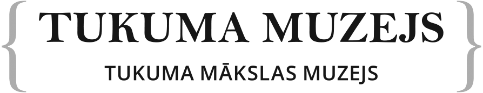 INFORMĀCIJA PLAŠSAZIŅAS LĪDZEKĻIEM,INTERESENTIEM sagatavots Tukumā 12.09.2019.Atklās Latvijas Ārlietu ministrijas un Tukuma Mākslas muzeja kopizstādi19. septembrī Tukuma Mākslas muzejā (Harmonijas ielā 7, Tukumā) atklās Latvijas Ārlietu ministrijas un Tukuma Mākslas muzeja kopizstādi “Latvijas diplomātijai un ārlietu dienestam 100. Diplomātijas māksla”. Izstāde stāsta par Latvijas ārlietu diplomātijas 100 gadu pastāvēšanas vēsturi, ko papildina mākslas darbi un priekšmeti no Tukuma Mākslas muzeja un citu Latvijas muzeju krājumiem, bibliotēkām un privātkolekcijām. Latvijas Ārlietu ministrijas jubilejas ceļojošā izstāde “Latvijas diplomātijai un ārlietu dienestam 100” dienesta simtajā dzimšanas dienā tika atklāta un vienu nedēļu bija skatāma Ārlietu ministrijas telpās Rīgā. Kā pirmais ceļojošās izstādes pieturpunkts ir Tukums, kur izstādes materiālus Tukuma Mākslas muzejs papildinās ar mākslas darbiem un priekšmetiem no citiem Latvijas muzejiem, bibliotēkām un privātajām kolekcijām. Tukuma vārds Ārlietu dienesta un Latvijas vēsturē ir svarīgs, jo ar šo pilsētu ir saistīts pirmais Latvijas ārlietu ministrs Zigfrīds Anna Meierovics. Tādēļ pirms izstādes atklāšanas Tukuma Mākslas muzejā plkst. 15.00 Latvijas ārlietu ministrs Edgars Rinkēvičs noliks ziedus pie Z. A. Meierovica pieminekļa Tukumā. Izstāde sniedz ieskatu Latvijas vēstures posmu nozīmīgākajos notikumos un iepazīstina ar ārlietu dienesta devumu valsts izveidē, pastāvēšanā un starptautiskajā atzīšanā. Lielākā daļa no izstādē aplūkojamiem dokumentiem, fotogrāfijām un priekšmetiem tiks eksponēti pirmo reizi. Interesentiem būs iespēja iepazīties ar vēsturiskajām liecībām par Latvijas valsts nodibināšanas un pirmo pastāvēšanas gadu līdz atzīšanai de iure, par Latvijas pirmās neatkarības gadu, kā arī par padomju un nacistu okupācijas varas gadu, Latvijas Republikas neatkarības atjaunošanas un par Latvijas otrās neatkarības laika vēsturi. Līdzās skatāmi Jāzepa Grosvalda, Voldemāra Tones,  Romana Sutas un citu mākslinieku darināti Ārlietu dienesta darbinieku portreti gleznās, skulptūrās un šaržos. Eksponēti arī ar Ārlietu dienesta personībām saistīti priekšmeti no privātkolekcijām. Mākslas zinātniece Ginta Gerharde-Upeniece savā grāmatā “Māksla un Latvijas valsts. 1918-1940” atzīmē, ka 1918. gadā Z. A. Meierovics tiekoties ar ministriem un diplomātiem Londonā un Parīzē, viņiem dāvināja ornamentētos linu vākos iesietus albumus ar latviešu mākslas darbu reprodukcijām. Tas palīdzēja risināt sarunas par Latvijas kā patstāvīgas valsts nepieciešamību un kalpoja kā vēstījums par latviešu kultūras savdabību. Arī mūsdienās māksla un kultūra daudzina Latvijas vārdu pasaulē, palīdz veidot jaunus un stiprināt esošos kontaktus, radīt priekšstatu par Latviju.Ieeja izstādes atklāšanas pasākumā - bezmaksas. Izstāde skatāma no 2019. gada 19. septembra līdz 8. decembrim. Vēlāk izstāde ceļos uz Ventspili, Jelgavu un Bausku. To iecerēts parādīt arī Cēsīs, Daugavpilī, Rēzeknē un Valmierā. Izstāde pa Latviju ceļos līdz 2021. gada janvārim, kad apritēs 100 gadu, kopš tika panākta Latvijas Republikas starptautiski tiesiskā (de iure) atzīšana. #Ārlietas100 Par Mākslas muzejuTukuma Mākslas muzejs pazīstams ar latviešu mākslas kolekciju, ko pagājušā gadsimta trīsdesmito gadu pirmajā pusē sāka veidot mākslinieks Leonīds Āriņš. Muzeja krātuvē atrodas vecmeistaru Jaņa Rozentāla, Johana Valtera, Vilhelma Purvīša, Jēkaba Kazāka, Ģederta Eliasa, Voldemāra Tones, Konrāda Ubāna, Jāņa Tīdemaņa un citu mākslinieku darbi.Izstādes kuratoreInese KlestrovaTukuma Mākslas muzeja vadītājaTukuma Mākslas muzejsHarmonijas ielā 7, TukumsT.: 631 82391, 25494677E.: makslasmuzejs@tukumamuzejs.lvM.: http://tukumamuzejs.lv/makslas-muzejsF.: https://www.facebook.com/TukumaMakslasmuzejs/Tukuma Mākslas muzeja darba laiks:No otrdienas līdz piektdienai: 11:00 – 17:00Sestdienās, svētdienās: 11:00 – 16:00Pirmdienās: slēgtsIeejas maksa muzejāSkolēniem un studentiem: bezmaksas
Pensionāriem, personām ar invaliditāti: 1.00 EUR (Tukuma novada personām ar invaliditāti - bezmaksas)
Pieaugušajiem: 1.50 EURPielikumāIzstādes afiša.Foto no izstādes atklāšanas Rīgā. Informāciju apkopoja:Kristīne OzolaTukuma muzejaKomunikāciju nodaļas vadītājaTālr.: (+371) 20 24 70 01	E-pasts: pr@tukumamuzejs.lvSekojiet mumswww.tukumamuzejs.lv. Twitter: Tukumamuzejs. Facebook: Tukuma muzejs, Tukuma Mākslas muzejs, Durbes pils, Mākslas galerija „Durvis”, Tukuma pilsētas vēstures muzejs „Pils tornis”, Tukuma Audēju darbnīca, Pastariņa muzejs, Džūkstes Pasaku muzejs. 